CURRICULUM VITAE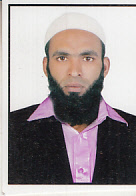 RAHEEM		Dubai.E-mail: raheem.381130@2freemail.com ________________________________________________________________________CARRIER OBJECTIVE:In quest of building a career with leading organizations in Construction Industry, to prove my potential and technical ability. My desire is to reach commendable heights in the chosen profession through continuous learning and development.ACADEMIC QUALIFICATION:   Bachelor of Technology. (B..Tech.) in Mechanical Engineering - IndiaTECHNICAL QUALIFICATION:HVAC-Design & Drafting in Construction Industry.Capable of working on International (Gulf) Projects. AutoCAD drafting & Shop Drawing for HVAC Systems.Ability to handle Site Erection/Inspection of MEP SystemsAll editions of windows & MS Office.knowledge on Mechanical Core subjects.COMPUTER SKILLS:Software		:	AutoCAD, Mc Quay Duct Sizer, Carrier E20 Load Form.Operating System	:	Windows XP/ Windows Vista	Soft Skills		:	MS Word, Excel, PowerPoint, Project.WORKING EXPERIENCE: SEA CONSTRUCTIONS  WORKING AS A PROJECT ENGINEER MEP HYDERABAD MAR 2016-DEC 2017JOB RESPONSIBILTY.HVAC Work.Heat load calculation after building survey using CARRIER and ASHRAE standards by manuals and by latest HVAC ASHRAE E20 FormCalculation of blower CFM, air distribution duct design following SMACNA and DW144 duct design codes, selection of diffusers, grilles G.I sheet etc. (Mc Quay Software)To prepare the selection of machines like FCUs, AHUs, Chillers, Pumps etc, on the basis of Heat Load calculations from respective models like Blue Star, Voltas, and Carrier etc. Preparing the Air Distribution System for the complete design.Calculating the Duct Sizing according to the CFM by using Mc Quay SoftwareCalculating the Pipe Sizing for the chilled water system according to the GPM.Preparing the BOQ for the complete project.Preparing the Equipment and Technical Schedule depending upon the project.Preparing Material Take-off (MTO) from tender drawings as per Specifications and International Standards.Incorporating the standards in the Shop Drawings and SectionsPreparing the Schematic drawing for the project HVAC System Ducting and Chilled Water piping.Preparing the Pump Head Calculation for the selection of Pump Head..                                                                                                                                                                              Plumbing    Design & Drafting (Water Supply, Drainage & Fire Fighting)               Designing Work Ability  Plumbing:  Preparing Single Line Design Drawing for the Plumbing Systems.Designing of Water Supply & Sanitary Drainage System for a Building.Applying the Codes & Standards of Plumbing as per IPC.Preparing Double Line Shop Drawing for Water Supply & Sanitary Drainage SystemPreparing the BOQ for the complete project.Preparing the Equipment and Technical Schedule depending upon the project.Preparing Material Take-off (MTO) from tender drawings as per Specifications and International Standards.Incorporating the standards in the Shop Drawings and SectionsPreparing the Schematic drawing for the project Plumbing System Water Supply & Sanitary Drainage piping.Preparing the Shop drawings for Water Supply & Sanitary Drainage system.   MADINA ASSOCIATES Pvt Ltd. - INDIAPosition 	: PROJECT ENGINEER – HVAC & PLUMBING       Duration	: Mar 2014– Feb 2016    ALTUWERQI HOLDINGS – SAUDI ARABIA      Position             : PROJECT ENGINEER – MECHANICAL       Duration.           : July 2012 – Feb 2014   KG MECH - Electro Mechanical Pvt Ltd. - IndiaPosition 	: HVAC PROJECT ENGINEERDuration	: June 2011 – June 2012PERSONAL STRENGHT:Excellent communication and inter-personal skillsDecision making and leadership skillsTeam leader, ability to develop and boost teamPERSONAL PROFILE:Gender                                        :  MaleMarital Status                  	  :  MarriedNationality                      	  :  IndianLanguages known.             	  :   English, Arabic and Urdu